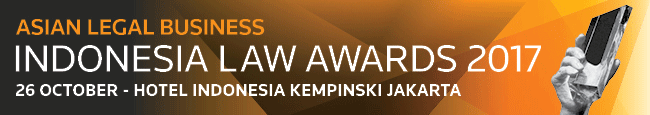 SUBMISSION FORM FOR INDIVIDUAL CATEGORIESNOTES: Work refers to a transaction, case or matter, service, program, initiative or the like provided to stakeholders.Any work submitted must have been completed, resolved or performed between 1 July 2016 and 30 June 2017.The work accomplishments and the third-party awards or recognition given in 2016 or 2017 must be relevant to the individual's demonstrated leadership in achieving the goals of the organization, outstanding performance in the provision of legal services to the firm or company's stakeholders, his or her industry or community, or valuable contribution to the empowerment of women in law and society and other advocacies.Save every submission form using the following format as file name: Exact Category_Organization.Further information may be accessed from the event website at 	http://www.legalbusinessonline.com/awards/indonesia-law-awards-2017.****************************************COMPLETE LIST OF CATEGORIESDeal CategoriesDebt Market Deal of the YearEquity Market Deal of the YearM&A Deal of the YearProject Finance Deal of the YearIndonesia Deal of the Year*Individual CategoriesDealmaker of the YearDispute Resolution Lawyer of the YearIn-House Lawyer of the YearManaging Partner of the YearWoman Lawyer of the Year Young Lawyer of the YearIn-House CategoriesBanking and Financial Services In-House Team of the YearConstruction and Real Estate In-House Team of the YearEnergy and Resources In-House Team of the YearInnovative in-House Team of the YearInsurance In-House Team of the YearTechnology, Media and Telecommunications In-House Team of the YearBDO Award Indonesia In-House Team of the Year**Firm CategoriesArbitration Law Firm of the YearBanking and Financial Services Law Firm of the YearDispute Resolution Boutique Law Firm of the YearTransactional Boutique Law Firm of the YearIntellectual Property Law Firm of the YearInsolvency and Restructuring Law Firm of the YearLabour and Employment Law Firm of the YearLitigation Law Firm of the YearMaritime Law Firm of the YearMatrimonial and Family Law Firm of the YearProjects, Energy and Infrastructure Law Firm of the YearReal Estate Law Firm of the YearInternational Deal Firm of the YearIndonesia Deal Firm of the YearRising Law Firm of the YearTechnology, Media and Telecommunications Law Firm of the YearIndonesia Law Firm of the Year* *Not open for submissions          **Open only to certain industries (Please check the methodology summary.)Name	A. BASIC INFORMATIONB. KEY WORK HIGHLIGHTS (Describe each entry in terms of breadth, complexity, innovation, or impact/significance, in no more than 500 words.)C. THIRD-PARTY INDIVIDUAL AWARDS OR RECOGNITION (List only five awards or recognition, if any.)D. PROFESSIONAL MILESTONE (Explain in no more than 200 words.)What would you consider to be your most remarkable milestone between July 2016 and June 2017?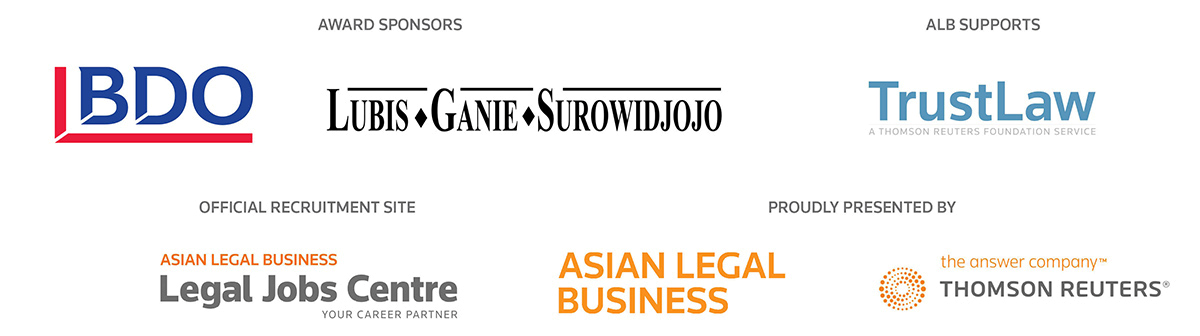 Company/firmPositionAgeResidenceIn-house team/firm sizeNo. of years in the team/firmCurrent memberships in professional and community organizations (incl. positions, if applicable)KEY WORK NO. 1Completion/award/decision date  Case no. (if applicable)DescriptionKEY WORK NO. 2Completion/award/decision date  Case no. (if applicable)DescriptionKEY WORK NO. 3Completion/award/decision date  Case no. (if applicable)Description  AWARD OR RECOGNITIONAWARD-GIVING ORGANIZATION/PUBLICATIONYEAR GIVENLINK TO ONLINE REFERENCE/URLDEADLINE: 1 SEPTEMBER 2017Please submit completed forms to Caryl Aquino at mary.aquino@thomsonreuters.com.